Для плательщиков налога на профессиональный доходС 2020 года в Республике Мордовия действует специальный налоговый режим для самозанятых граждан, так называемый налог на профессиональный доход (НПД).Закон не обязывает самозанятых граждан, применяющих НПД, делать отчисления в Пенсионный фонд, как, например, индивидуальных предпринимателей или нотариусов. Но если нет отчислений, то не идёт стаж и не накапливаются индивидуальные пенсионные коэффициенты.У самозанятого есть такие варианты.1. Не платить ничего и получать социальную пенсию. Какой она будет, решает государство (на начало 2021 года социальная пенсия составила 5606,15 руб., жителям северных территорий добавляется повышающий коэффициент). Плюс есть возможность получать страховую пенсию, если раньше был наработан стаж и хватает пенсионных баллов.2. Вступить в добровольные правоотношения по обязательному пенсионному страхованию в целях уплаты страховых взносов в ПФР. Это формирует страховую пенсию.
Вступить в добровольные правоотношения можно путём подачи заявления в территориальный орган ПФР по месту жительства или в электронной форме через «Личный кабинет гражданина» на сайте ПФР.Чтобы получить год страхового стажа, необходимо состоять год на учёте и заплатить страховые взносы в фиксированном размере (в 2021 году - 32 448 рублей) не позднее 31 декабря текущего года.В случае уплаты меньшей суммы в страховой стаж будет засчитан период, пропорциональный уплате.Сумму страховых взносов гражданин рассчитывает самостоятельно пропорционально количеству календарных месяцев (дней) года, когда он состоял в добровольных правоотношениях.Уплата страховых взносов за прошлые годы законодательством не предусмотрена.Важно!Граждане, являющиеся получателями пенсии, применяющие «Налог на профессиональный доход», добровольно вступившие в правоотношения и уплачивающие страховые взносы, признаются работающими для целей пенсионного страхования и, соответственно, страховая пенсия будет выплачиваться им как работающим пенсионерам – без учёта текущей индексации.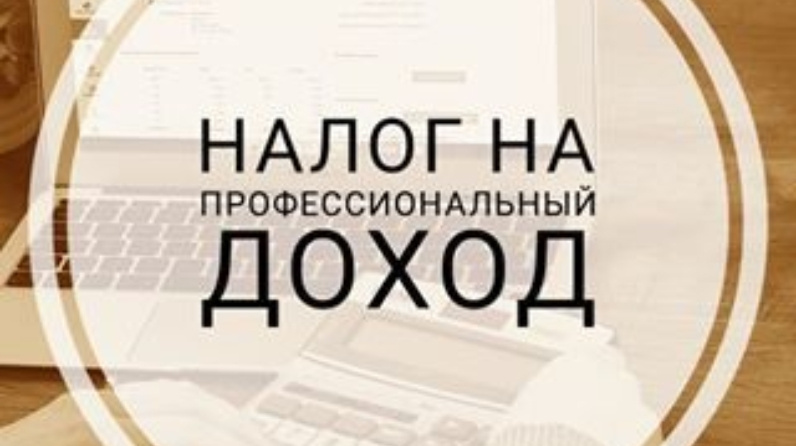 